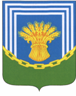 АДМИНИСТРАЦИЯ НОВОМИРСКОГО СЕЛЬСКОГО ПОСЕЛЕНИЯЧЕСМЕНСКОГО МУНИЦИПАЛЬНОГО РАЙОНА ЧЕЛЯБИНСКОЙ ОБЛАСТИПОСТАНОВЛЕНИЕО создании комиссии по проверке готовности Новомирского сельского поселения к работе в отопительный период 2020 – 2021 годовВ целях контроля за организацией своевременной подготовки жилищно-коммунального хозяйства, объектов энергетики и социальной сферы Новомирского  сельского поселения к работе в отопительный период 2020-2021 годов, выявления и оперативного устранения недостатков, снижающих надежность снабжения населения и объектов социальной сферы топливно-энергетическими ресурсами, руководствуясь уставом Новомирского сельского поселения Чесменского муниципального района Челябинской области,ПОСТАНОВЛЯЮ:1. Создать комиссию по проверке готовности Новомирского сельского поселения Чесменского муниципального района к работе в отопительный период  2020-2021 годов и утвердить его состав:Председатель комиссии:Т.М.Халилова – глава администрации Новомирского сельского поселения.Члены комиссии:Е.В. Устинов – заместитель Главы по строительству и ЖКХ, начальник РУИОиС администрации Чесменского муниципального района.Э.Д. Шарафеева – директор МУП «МП ЖКХ» Чесменского района (по согласованию);И.Н. Куксенко –  директор ООО «ЧУКХоз» (по согласованию);Н.Я. Федяшев - директор ООО «Атлант» (по согласованию);А.И. Волочай – начальник по сбыту электроэнергии в Троицком районе МО ООО «Уральская энергосбытовая компания» (по согласованию);О.А. Калугин - начальник Чесменского участка «КЭТС» (по согласованию);В.В. Устинов - начальник Чесменского участка Южно-уральского филиала (по согласованию)ОАО «Челябинскгазком» (по согласованию);Руководители организаций на территории Новомирского сельского поселения (по согласованию).2. Включить в состав комиссии:Представителя Троицкого отдела управления «Государственная жилищная инспекция Челябинской области» (по согласованию);Представителя Челябинского отдела по теплотехническому надзору Уральского управления Ростехнадзора (по согласованию).3. Комиссии по проверке готовности Новомирского сельского поселения района к работе в отопительный период 2020-2021 годов, в срок до 1 сентября 2020 года, проверить готовность Новомирского сельского поселения к работе в отопительный период 2020-2021 годов, в соответствии с приказом № 103 Министерства энергетики РФ от 12 марта 2013 года «Об утверждении Правил оценки готовности к отопительному периоду»4. Опубликовать настоящее Постановление в сети Интернет на официальном сайте администрации Новомирского сельского поселения (http://nvm.chesmamr74.ru/).4. Контроль над выполнением настоящего Постановления оставляю за собой.Глава администрации:                                                                         Т.М.Халилова16 апреля 2020 гп. Новый Мир№ 5а